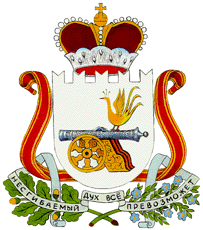 АДМИНИСТРАЦИЯСТАБЕНСКОГО СЕЛЬСКОГО ПОСЕЛЕНИЯСМОЛЕНСКОГО РАЙОНА СМОЛЕНСКОЙ ОБЛАСТИПОСТАНОВЛЕНИЕот 26 декабря  2017 г.                                                                                                         N 110Об утверждении порядка предоставления из бюджета Стабенского сельского поселения субсидии на возмещение недополученных доходов юридическим лицам( за исключением государственных(муниципальных) учреждений) и индивидуальным  предпринимателям, оказывающимнаселению услуги бань и душевых общего пользования В соответствии со статьей 78 Бюджетного кодекса Российской Федерации, руководствуясь Уставом Стабенского сельского поселения, для определения механизма предоставления из бюджета Стабенского сельского поселения субсидии на возмещение недополученных доходов юридическим лицам (за исключением государственных (муниципальных) учреждений) и индивидуальным предпринимателям, оказывающим населению услуги бань и душевых общего пользования, Администрация  Стабенского сельского поселения Смоленского района Смоленской области  постановляет:1. Утвердить прилагаемый Порядок предоставления из бюджета Стабенского  сельского поселения Смоленского района Смоленской области субсидии на возмещение недополученных доходов юридическим лицам (за исключением государственных (муниципальных) учреждений) и индивидуальным предпринимателям, оказывающим населению услуги бань и душевых общего пользования.2.  Опубликовать настоящее постановление в средствах массовой информации.3.  Разместить настоящее постановление на официальном сайте Администрации Стабенского      сельского поселения Смоленского района Смоленской области.4. Настоящее постановление вступает в силу с момента его официального опубликования и      распространяет свои отношения с 01 октября 2017 года.5.  Контроль за исполнением настоящего постановления оставляю за собой.Глава Муниципального образования Стабенского сельского поселения Смоленский район Смоленской области                                                   А.А.Жеребнюк                                                                                                                                              УтвержденпостановлениемАдминистрацииСтабенского сельского поселения от 26.12.2017г. N 110ПОРЯДОКПРЕДОСТАВЛЕНИЯ ИЗ БЮДЖЕТА  СТАБЕНСКОГО СЕЛЬСКОГО ПОСЕЛЕНИЯ  СУБСИДИИ НА ВОЗМЕЩЕНИЕ НЕДОПОЛУЧЕННЫХ ДОХОДОВ ЮРИДИЧЕСКИМ ЛИЦАМ (ЗА ИСКЛЮЧЕНИЕМ ГОСУДАРСТВЕННЫХ (МУНИЦИПАЛЬНЫХ) УЧРЕЖДЕНИЙ) И ИНДИВИДУАЛЬНЫМ ПРЕДПРИНИМАТЕЛЯМ, ОКАЗЫВАЮЩИМ НАСЕЛЕНИЮ УСЛУГИ БАНЬ И ДУШЕВЫХ ОБЩЕГО ПОЛЬЗОВАНИЯ1. Общие положения1.1. Порядок предоставления из бюджета Стабенского сельского поселения  субсидии на возмещение недополученных доходов юридическим лицам (за исключением государственных (муниципальных) учреждений) и индивидуальным предпринимателям, оказывающим населению услуги бань и душевых общего пользования (далее - Порядок), разработан в соответствии со статьей 78 Бюджетного кодекса Российской Федерации, Уставом_Стабенского сельского поселения Смоленского района Смоленской области.1.2. Право на получение субсидии в соответствии с Порядком имеют юридические лица (за исключением государственных (муниципальных) учреждений) и индивидуальные предприниматели (далее - организации), осуществляющие оказание населению услуг бань и душевых общего пользования на территории Стабенского сельского поселения Смоленского района Смоленской области в соответствии с действующим законодательством и учредительными документами.1.3. В целях применения Порядка используются следующие понятия:1) субсидия - средства, предоставляемые из бюджета Стабенского сельского поселения Смоленского района Смоленской области на безвозмездной и безвозвратной основе в соответствии с решением об утверждении бюджета на очередной финансовый год, принятым Советом депутатов Стабенского сельского поселения Смоленского района Смоленской области, на возмещение недополученных доходов организациям, оказывающим населению услуги бань и душевых общего пользования;2) договор на предоставление субсидии - соглашение между организацией - получателем субсидии, определенной на основании конкурса, и Администрацией Стабенского сельского поселения Смоленского района Смоленской области, являющимся Главным распорядителем бюджетных средств (далее - Главный распорядитель), определяющее права, обязанности и ответственность сторон, возникающие в связи с безвозмездным и безвозвратным предоставлением средств из бюджета Стабенского сельского поселения Смоленского района Смоленской области.2. Условия и порядок предоставления субсидии2.1. Субсидия предоставляется на основе договора о предоставлении субсидии в пределах средств, предусмотренных в бюджете сельского поселения.2.2. Требования к организации, претендующей на получение субсидии:- регистрация на территории сельского поселения;- наличие объектов по оказанию населению услуг бань и душевых общего пользования на территории сельского поселения;- соответствие помещений, используемых для предоставления населению услуг бань и душевых общего пользования, ГОСТу Р 52493-2005;- единовременная вместимость помещений, используемых для предоставления населению услуг бань и душевых общего пользования, не менее 20 мест;- наличие в отделениях спланированного движения посетителей по функциональной схеме (ГОСТ Р 52493-2005);- предоставление населению услуг бань и душевых общего пользования по тарифам, заявленным организацией, ниже уровня экономически обоснованных затрат;- предоставление льготным категориям граждан (пенсионерам по возрасту и инвалидам при предъявлении удостоверения установленного образца) в один из дней недели 50-процентной скидки при оплате услуг бань и душевых общего пользования;- бесплатное обслуживание детей в возрасте до 7 лет.2.3. Организация, претендующая на получение субсидии на очередной финансовый год, предоставляет Главному распорядителю в срок до 1 июля текущего года заявление по форме согласно приложению N 1.2.4. К заявлению прилагаются следующие документы:- учредительные документы организации;- копия свидетельства о государственной регистрации юридического лица (индивидуального предпринимателя);- выписка из Единого государственного реестра юридических лиц (индивидуальных предпринимателей);- копия свидетельства о постановке на учет в налоговом органе;- уведомление об открытии в кредитной организации банковского счета;- плановые показатели финансово-хозяйственной деятельности организации по оказанию населению услуг бань и душевых общего пользования по форме согласно приложению N 2; документы, подтверждающие экономически обоснованные затраты;- копия технического паспорта с указанием расстановки моечных мест и перечнем оборудования;- копия графической схемы движения посетителей по помещениям;- гарантийное письмо организации о предоставлении населению услуг бань и душевых общего пользования по заявленным тарифам ниже экономически обоснованных затрат;- правила пользования банями;- бухгалтерская и налоговая отчетность по установленной форме за 2 предшествующих года.2.5. Документы, предусмотренные пунктом 2.4 Порядка, предоставляются в двух экземплярах, один из которых - подлинник, подлежащий возврату организации, второй - копии документов, прилагаемых к заявлению. Прилагаемый к заявлению документ, состоящий из двух и более листов, должен быть пронумерован и прошнурован.2.6. Главный распорядитель осуществляет проверку документов, предоставленных в соответствии с пунктом 2.4 Порядка, проверку копий документов на их соответствие оригиналам; заверяет копии подписью и печатью.2.7. В случае предоставления неполного пакета документов, предусмотренных пунктом 2.4 Порядка, и (или) несоответствия организации требованиям, изложенным в пункте 2.2 Порядка, Главный распорядитель оставляет заявление без рассмотрения, о чем в письменном виде извещает подавшую заявление организацию в течение трех рабочих дней после даты поступления документов.2.8. В случае предоставления полного пакета документов и соответствия организации требованиям, изложенным в пункте 2.2 Порядка, Главный распорядитель осуществляет регистрацию заявления и в течение 15 дней со дня поступления подготавливает заключение о подтверждении экономически обоснованных затрат, заявленных организацией (далее - заключения).Если экономически обоснованные затраты, заявленные организацией, заключениями не подтверждаются, Главный распорядитель отклоняет заявление, о чем письменно сообщает организации в течение трех рабочих дней.2.9. В случае подтверждения экономически обоснованных затрат, заявленных организацией, Главный распорядитель в течение трех рабочих дней после получения заключений информирует организацию:- о приобретении права на субсидию - при наличии единственного претендента;- о проведении конкурса в соответствии с действующим законодательством для определения организации - получателя субсидии - при наличии двух и более претендентов.2.10. В случае необходимости проведения конкурса с целью его организации Главный распорядитель подготавливает распоряжение Администрации Стабенского сельского поселения Смоленского района Смоленской области о проведении конкурса на приобретение права на получение из бюджета сельского поселения субсидии организациям, осуществляющим оказание населению услуг бань и душевых общего пользования, которым утверждается состав конкурсной комиссии (далее - комиссия) и назначается день проведения заседания для определения победителя.Конкурс проводится в течение 10 рабочих дней после получения заключений.2.11. Комиссия на своем заседании заслушивает доклад Главного распорядителя о результатах рассмотрения документов, представленных организациями - претендентами на получение субсидии, а также рассматривает заключения о подтверждении заявленных ими экономически обоснованных затрат и определяет получателя субсидии, используя следующие критерии:1) наименьший уровень экономически обоснованных затрат на 1 посещение;2) наименьший уровень планового тарифа на услуги бань и душевых общего пользования;3) наибольшую пропускную способность.Решение комиссии оформляется протоколом и доводится до участников конкурса в течение 5 рабочих дней.2.12. Размер субсидии для организации - победителя конкурса (далее - получатель субсидии) определяется как произведение количества посетителей бань и душевых общего пользования на разность между плановыми экономически обоснованными затратами на одно посещение и заявленным тарифом и не может превышать предусмотренных на соответствующий финансовый год лимитов бюджетных ассигнований.2.13. Основанием для предоставления субсидии является договор на предоставление субсидии, заключенный между получателем субсидии и Главным распорядителем, который оформляется в течение 5 рабочих дней после утверждения бюджета сельского поселения по форме согласно приложению N 3.2.14. Получатель субсидии ежемесячно в течение финансового года, на который предоставлена субсидия, не позднее 20 числа месяца, следующего за отчетным, предоставляет Главному распорядителю расчет суммы субсидии по форме согласно приложению N 4.2.15. Ежеквартально в течение 45 дней после окончания квартала получатель субсидии предоставляет Главному распорядителю отчет о фактических показателях финансово-хозяйственной деятельности организации по оказанию населению услуг бань и душевых общего пользования на основании данных бухгалтерского учета, при этом уточняется размер субсидии.Окончательный размер субсидии определяется как произведение количества посетителей бань и душевых общего пользования на разность между фактическими затратами на одно посещение и используемым тарифом. Если фактические затраты выше экономически обоснованных плановых, при расчете размера субсидии используются плановые затраты.2.16. Главный распорядитель ежемесячно, в течение 15 рабочих дней со дня предоставления получателем субсидии расчета, предусмотренного пунктом 2.14 Порядка, перечисляет субсидию.2.17. Перечисление субсидии производится в соответствии со сводной бюджетной росписью бюджета сельского поселения в пределах предусмотренных ассигнований и лимитов бюджетных обязательств на расчетный счет получателя субсидии, открытый им в кредитной организации.2.18. Получатель субсидии несет ответственность за достоверность предоставляемых отчетных данных и соблюдение условий предоставления субсидии, выделенной из бюджета сельского поселения.2.19. Главный распорядитель:- ведет учет расходования денежных средств, направляемых на выплату субсидии;3. Порядок возврата субсидии3.1. Полученная субсидия подлежит возврату в бюджет сельского поселения в течение 10 рабочих дней со дня получения требования о ее возврате, выставленного Главным распорядителем бюджетных средств, в случаях:- реорганизации, ликвидации, несостоятельности (банкротства) получателя субсидии;- установления переплаты субсидии за предыдущий год или в декабре текущего года за текущий год.3.2. В случае отказа от добровольного возврата субсидии в установленный пунктом 3.1 Порядка срок субсидия списывается в бесспорном порядке в соответствии со статьей 284.1 Бюджетного кодекса Российской Федерации.                                                                                                                                    Приложение N 1к ПорядкуФормаГлаве Стабенского сельского поселения Смоленского района Смоленской области      Жеребнюку А.А.                                                       (Ф.И.О.)                                            от _____________ 20__ года                                 Заявление          о предоставлении субсидии на возмещение недополученных                 доходов при оказании услуг бань и душевых                            общего пользованияПрошу предоставить субсидию  ________________________________________________________________________________________________________________________,  (наименование юридического лица, включая организационно-правовую форму)________________________________________________________________________                       (адрес, контактные телефоны)на  возмещение  недополученных  доходов  при  оказании услуг бань и душевыхобщего пользования за период с "__" _____ 20__ года по "__" ____ 20__ года.    Субсидию прошу перечислить на банковский счет, открытый в ________________________________________________________________________________________________________________________________________________________________.         (банковские реквизиты для перечисления денежных средств)    Приложение:  документы,  указанные  в пункте 2.4 Порядка предоставленияиз  бюджета  сельского поселения субсидии на возмещение недополученных доходов юридическим   лицам   (за   исключением   государственных   муниципальных)учреждений) и индивидуальным предпринимателям, оказывающим населению услуги бань и душевых общего пользования.    ________________________          _____________________________________     (подпись руководителя)                        (Ф.И.О.)    М.П.Приложение N 2к ПорядкуФорма                            Плановые показатели                   финансово-хозяйственной деятельности           ___________________________________________________,                        (наименование организации)                оказывающей населению услуги бань и душевых                      общего пользования на 20__ год    Руководитель      ________________ ____________________________________                          (подпись)                (Ф.И.О.)    Главный бухгалтер ________________ ____________________________________                          (подпись)                (Ф.И.О.)Приложение N 3к ПорядкуФормаДОГОВОР N ___НА ПРЕДОСТАВЛЕНИЕ СУБСИДИЙ ИЗ БЮДЖЕТА СТАБЕНСКОГО СЕЛЬСКОГО ПОСЕЛЕНИЯ СМОЛЕНСКОЙ ОБЛАСТИНА ВОЗМЕЩЕНИЕ НЕДОПОЛУЧЕННЫХ ДОХОДОВ В СВЯЗИ С ОКАЗАНИЕМНАСЕЛЕНИЮ УСЛУГ БАНЬ И ДУШЕВЫХ ОБЩЕГО ПОЛЬЗОВАНИЯд.Покорное "__" __________ 20__ г.
Администрация Стабенского сельского поселения Смоленского района Смоленской области, в лице Главы муниципального образования Стабенского сельского поселения Смоленского района Смоленской области, действующего на основании Устава с одной стороны, и ____________________________________________________, именуемое в дальнейшем "Получатель субсидии", в лице _______________________________________________________, действующего на основании ___________________________________________, с другой стороны, вместе именуемые "Стороны", в соответствии с решением Совета депутатов Стабенского сельского поселения Смоленского района Смоленской области от ______________ N _______ "___________________________________________________________" и Порядком предоставления из бюджета сельского поселения субсидии на возмещение недополученных доходов юридическим лицам (за исключением государственных (муниципальных) учреждений) и индивидуальным предпринимателям, оказывающим населению услуги бань и душевых общего пользования, утвержденным постановлением Администрации Стабенского сельского поселения Смоленского района Смоленской области от __________ N _____, заключили настоящий договор о нижеследующем:1. Предмет договора1.1. По настоящему договору Администрации Стабенского сельского поселения Смоленского района Смоленской области обеспечивает безвозмездное и безвозвратное перечисление финансовых средств из бюджета города в целях возмещения недополученных доходов Получателю субсидии в связи с оказанием населению услуг бань и душевых общего пользования (далее - субсидия) в порядке и на условиях, определенных настоящим договором.1.2. Получатель субсидии должен соответствовать следующим требованиям:- регистрация на территории Стабенского сельского поселения Смоленского района Смоленской области;- наличие объектов по оказанию населению услуг бань и душевых общего пользования (далее - банные услуги) Стабенского сельского поселения Смоленского района Смоленской области;- соответствие помещений, используемых для предоставления населению банных услуг, ГОСТу Р 52493-2005;- единовременная вместимость помещений, используемых для предоставления населению банных услуг, не менее 20 мест;- наличие в отделениях спланированного движения посетителей по функциональной схеме (ГОСТ Р 52493-2005);- предоставление населению банных услуг по тарифам, заявленным организацией, ниже уровня экономически обоснованных затрат;- предоставление льготным категориям граждан (пенсионерам по возрасту и инвалидам при предъявлении удостоверения установленного образца) в один из дней недели 50-процентной скидки при оплате банных услуг;- бесплатное обслуживание детей в возрасте до 7 лет.2. Права Сторон2.1. Администрация Стабенского сельского поселения Смоленского района Смоленской области имеет право:2.1.1. Контролировать правильность предоставленных Получателем субсидии расчетов по начислению сумм субсидии, а также достоверность представляемой в соответствии с настоящим договором отчетности.2.1.2. Получать ежемесячно, не позднее 20 числа месяца, следующего за отчетным, расчет суммы субсидии по установленной форме от Получателя субсидии.2.1.3. Прекращать перечисление бюджетных субсидий в случае невыполнения Получателем субсидии настоящего договора, в том числе в случае непредставления им ежемесячной отчетности по расчету субсидии, и возобновлять финансирование по истечении 10 дней после устранения Получателем субсидии всех нарушений.2.2. Получатель субсидии имеет право:2.2.1. Принимать участие в совещаниях и других мероприятиях, связанных с реализацией настоящего договора.2.2.2. В течение месяца, следующего за отчетным, получать субсидию в связи с оказанием банных услуг в соответствии с настоящим договором.3. Обязанности Сторон3.1. Администрация Стабенского сельского поселения Смоленского района Смоленской области обязана в пределах выделенных лимитов бюджетных ассигнований ежемесячно перечислять субсидию на основании документов, предоставляемых Получателем субсидии в соответствии с пунктом 3.2 настоящего договора.3.2. Получатель субсидии обязан:3.2.1. Ежемесячно в течение финансового года, на который предоставлена субсидия, не позднее 20 числа месяца, следующего за отчетным, предоставлять Администрации Стабенского сельского поселения Смоленского района Смоленской области расчет суммы субсидии.3.2.2. Ежеквартально в течение 45 дней после окончания квартала предоставлять расчет суммы субсидии на основании фактических показателей финансово-хозяйственной деятельности по данным бухгалтерского учета.3.2.3. В случае изменения банковских реквизитов в течение 5 дней сообщать измененные банковские реквизиты в Администрацию Стабенского сельского поселения Смоленского района Смоленской области.3.3. Стороны обязаны ежеквартально в течение 45 дней после окончания квартала проводить сверку начисленных и полученных бюджетных средств с указанием в акте сверки суммы долга или переплаты на конец отчетного квартала.4. Расчеты по договору4.1. Плановый размер субсидии на _____ год составляет ______ рублей.4.2. Перечисление субсидии производится ежемесячно на открытый Получателем субсидии в кредитной организации расчетный счет.5. Ответственность Сторон5.1. Стороны несут ответственность за невыполнение принятых по настоящему договору обязательств в соответствии с действующим законодательством.5.2. Полученная субсидия подлежит возврату в бюджет Стабенского сельского поселения Смоленского района Смоленской области в течение 10 рабочих дней со дня получения требования о ее возврате, выставленного Администрации Стабенского сельского поселения Смоленского района Смоленской области, в случаях:- реорганизации, ликвидации, несостоятельности (банкротства) Получателя субсидии;- установления переплаты субсидии за предыдущий год или в декабре текущего года за текущий год.5.3. Получатель субсидии несет ответственность за достоверность отчетов, представляемых в Администрации Стабенского сельского поселения Смоленского района Смоленской области.5.4. Администрации Стабенского сельского поселения Смоленского района Смоленской области несет ответственность за перечисление субсидии в сроки, установленные настоящим договором.6. Срок действия договораНастоящий договор вступает в силу с "__" __________ 20__ г. и действует по "__" __________ 20__ г.7. Прочие условия7.1. В своих взаимоотношениях Стороны руководствуются настоящим договором и действующим законодательством Российской Федерации.7.2. Все споры и разногласия, возникающие в процессе реализации настоящего договора, разрешаются Сторонами путем переговоров. Если разногласия и спорные вопросы не могут быть разрешены Сторонами путем переговоров, они подлежат разрешению в судебном порядке в соответствии с действующим законодательством Российской Федерации.7.3. Несоблюдение Получателем субсидии условий договора, в том числе непредставление отчетности более чем за два месяца, влечет за собой расторжение Администрации Стабенского сельского поселения Смоленского района Смоленской области настоящего договора в одностороннем порядке.В этом случае настоящий договор считается расторгнутым с момента получения Получателем субсидии уведомления Администрации Стабенского сельского поселения Смоленского района Смоленской области.7.4. Настоящий договор составлен в двух экземплярах, имеющих одинаковую юридическую силу, по одному для каждой из Сторон.7.5. Все изменения и дополнения к настоящему договору оформляются только в письменной форме и являются его неотъемлемой частью.8. Юридические адреса и банковские реквизиты Сторон___________Администрация  сельского поселения Смоленский район Смоленской области.  Адрес:   _____________ Юридический адрес: _____________________________________________Банковские реквизиты: ___________________  Фактический адрес: ______________________________________________________  Банковские реквизиты: __________ИНН _____________________________________  ИНН ____________________________КПП _____________________________________  КПП____________________________Код по ОКПО _____________________________  р/счет _________________________ОКАТО     _______________________________  телефон: _______________________телефон: ________________________________  факс: __________________________л/счет  _________________________________факс: ___________________________________Глава муниципального образования _____ сельское поселение Смоленского района Смоленской области________________________________ (Ф.И.О.)  _______________________ (Ф.И.О.)            подпись                                 подписьМ.П.                                       М.П.	Приложение  № 4к ПорядкуФормаСОГЛАСОВАНОГлава муниципального образования Стабенского сельского поселения Смоленского района Смоленской области_______________ __________________________  (подпись)              (Ф.И.О.)"__" __________ 20__ года                           Расчет суммы субсидии                   на возмещение недополученных доходов       ____________________________ в результате оказания населению        (наименование организации)                  услуг бань и душевых общего пользования                         за ___________ 20__ года                              (месяц)    Руководитель     ________________ _____________________________________                         (подпись)                   (Ф.И.О.)    Главный бухгалтер _______________ _____________________________________                         (подпись)                   (Ф.И.О.)    М.П. N 
п/п            Наименование показателя             Ед. изм.  Плановые 
показатели
 на 20__  
   год    1  Пропуск посетителей - всего, в том числе:       чел.     - банное и душевое отделения общего пользования чел.     - банное и душевое отделения общего  пользования
(льготные дни)                                  чел.     -   отдельные   номера   (индивидуального    или
группового пользования)                         чел.     2  Полная себестоимость услуг, в том числе:        тыс. руб.водоснабжение и водоотведение                   тыс. руб.тепловая энергия                                тыс. руб.электроэнергия                                  тыс. руб.топливо                                         тыс. руб.амортизация                                     тыс. руб.ремонтный фонд                                  тыс. руб.фонд оплаты труда                               тыс. руб.страховые взносы                                тыс. руб.прочие прямые расходы                           тыс. руб.цеховые расходы (расшифровать)                  тыс. руб.общеэксплуатационные расходы (расшифровать)     тыс. руб.3  ВСЕГО расходов                                  тыс. руб.4  ВСЕГО доходов, в том числе:                     тыс. руб.- банное и душевое отделения общего пользования тыс. руб.- банное и душевое отделения общего  пользования
(льготные дни)                                  тыс. руб.-   отдельные   номера   (индивидуального    или
группового пользования)                         тыс. руб.5  Прочие доходы (прокат белья, сушка волос, массаж
и т.п.)                                         тыс. руб.6  Финансовый результат                            тыс. руб.7  Прочие   расходы   (аренда,   реклама,    камера
хранения)                                       тыс. руб.8  Балансовая прибыль (убыток)                     тыс. руб.9  Экономически обоснованные затраты на 1 посещениеруб.     10 Плановые тарифы:                                - на услуги бань и  душевых  общего  пользования
(для граждан)                                   руб.     - на услуги бань и  душевых  общего  пользования
(для льготных категорий граждан)                руб.     - на отдельные номера                           руб.      N 
п/п Наименование показателя    N   
строкиЕд. 
изм.План     Факт           Факт       Расчет  
(план) на
 месяц,  
следующий
   за    
отчетным N 
п/п Наименование показателя    N   
строкиЕд. 
изм.План   за   
отчетный
 месяц    с   
начала
 года  Расчет  
(план) на
 месяц,  
следующий
   за    
отчетным1  Затраты,    принятые     к
расчету (на 1 посещение)   010  руб.2  Тарифы,         заявленные
организацией:              020  руб. x     x      x       x    - на услуги бань и душевых
общего  пользования   (для
граждан)                   021  руб.- на услуги бань и душевых
общего  пользования   (для
льготных         категорий
граждан)                   022  руб.- на отдельные номера      023  руб.3  Количество       посещений
банных и душевых отделений
- всего, в том числе:      030  чел.- гражданами               031  чел.-  льготными   категориями
граждан   (пенсионеры   по
возрасту и инвалиды)       032  чел.4  Субсидия   на   возмещение
недополученных  доходов  в
расчете на 1 посещение:    040  руб. x     x      x       x    -  граждане  (стр.  010  -
стр. 021)                  041  руб.-    льготные    категории
граждан   (пенсионеры   по
возрасту и инвалиды) (стр.
010 - стр. 022)            042  руб.5  Размер  субсидии  -  всего
(стр. 051 + стр.  052),  в
том числе:                 050  руб.-  граждане  (стр.  031  x
стр. 041)                  051  руб.-    льготные    категории
граждан   (пенсионеры   по
возрасту и инвалиды) (стр.
032 x стр. 042)            052  руб.